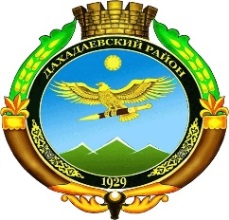 РЕСПУБЛИКА ДАГЕСТАНМБОУ «Уркарахская начальная школа – детский сад имени Рамазанова Р.С.» МО «ДАХАДАЕВСКИЙ РАЙОН»368570, Республика Дагестан, Дахадаевский район, с. Уркарах, тел.: 89051552246. E-mail: alisultan1254@mail.ru	Утверждаю:Принято 	директор школыПедагогическим советом №_______                                                ________А. МагомедовОт_______________                                                        приказ №____ от__________2021гПОЛОЖЕНИЕ об организации питания в МБОУ «Уркарахская начальная школа сад имени Рамазанова Р.С»1. Общие положения1.1. Настоящее положение устанавливает порядок организации питания детей, с целью создания оптимальных условий для укрепления здоровья, обеспечения безопасности питания детей и соблюдения условий приобретения и хранения продуктов в муниципальном бюджетном образовательном учреждении «Уркарахская начальная школа сад имени Рамазанова Р.С» (далее – Учреждение)1.2. Положение разработано в соответствии Федеральным Законом Российской Федерации от 29.12.2012 г. № 273-ФЗ «Об образовании в Российской Федерации», Федеральным Законом Российской Федерации от 05.04.2013 г. № 44-ФЗ «О контрактной системе в сфере закупок товаров, работ, услуг для обеспечения государственных и муниципальных нужд», Федеральным Законом Российской Федерации от 18.07.2011 г. № 223-ФЗ «О закупках товаров, услуг отдельными видами юридических лиц», СанПиН 2.4.1.3049-13 «Санитарно-эпидемиологические требования к устройству, содержанию и организации режима работы дошкольных образовательных организаций», утвержденными Постановлением Главного государственного санитарного врача Российской Федерации от 15.05.2013 г. № 26, СанПиН 2.3.2.1078-01 «Гигиенические требования к безопасности и пищевой ценности пищевых продуктов», утвержденными Постановлением Главного государственного санитарного врача Российской Федерации от 14.11.2001 г. № 36, Методическими рекомендациями по организации питания обучающихся и воспитанников образовательных учреждений, утвержденными приказом Министерства здравоохранения и социального развития Российской Федерации от 11.03.2012 г. № 213н  и Министерства образования и науки Российской Федерации от 11.03.2012 г., Уставом УНШДС1.3. Основными задачами организации питания воспитанников в Учреждении являются: - создание условий, направленных на обеспечение рациональным и сбалансированным питанием; - гарантирование качества и безопасности питания, пищевых продуктов, используемых в приготовлении блюд, включая обеспечение всех санитарных требований к состоянию пищеблока, поставляемых продуктов питания, их транспортировке, хранению, приготовлению и раздаче блюд; - учет индивидуальных особенностей воспитанников Учреждения (для детей с хроническими заболеваниями в соответствии с принципами лечебного и профилактического питания детей с соответствующей патологией на основе соответствующих норм питания);- пропаганда принципов здорового и полноценного питания. 2. Организации питания детей, посещающих Учреждение. 2.1 Закупка и поставка продуктов питания в Учреждение осуществляется в порядке, установленном Федеральным Законом Российской Федерации от 05.04.2013 г. № 44-ФЗ «О контрактной системе в сфере закупок товаров, работ, услуг для обеспечения государственных и муниципальных нужд», Федеральным Законом Российской Федерации от 18.07.2011 г. № 223-ФЗ «О закупках товаров, услуг отдельными видами юридических лиц» на договорной основе, за счет средств платы родителей (законных представителей) за присмотр и уход за воспитанниками в Учреждение, а так же за счет средств возмещения затрат, связанных с предоставлением льгот родителям (законным представителям) по плате за присмотр и уход. 2.2 Приём пищевых продуктов и продовольственного сырья в ДОУ осуществляется при наличии сопроводительных документов, подтверждающих их качество и безопасность (товарно-транспортная накладная, счет-фактура, удостоверение качества, при необходимости - ветеринарное свидетельство). Продукция поступает в таре производителя (поставщика). Документация, удостоверяющая качество и безопасность продукции, маркировочные ярлыки (или их копии), сохраняются до окончания реализации продукции. Входной контроль поступающих продуктов (бракераж сырых продуктов) осуществляет ответственное лицо - кладовщик. Результаты контроля регистрируются в специальном журнале. Не допускаются к приему пищевые продукты с признаками недоброкачественности, а также продукты без сопроводительных документов, подтверждающих их качество и безопасность, не имеющие маркировки, в случае если наличие такой маркировки предусмотрено законодательством Российской Федерации.2.2. Объем закупки и поставки продуктов питания в Учреждение определяется в соответствии с нормами питания, утвержденными СанПиН 2.4.1.3049-13 «Санитарно-эпидемиологические требования к устройству, содержанию и организации режима работы дошкольных образовательных организаций» (далее – СанПиН 2.4.1.3049-13), примерным 10-идневным цикличным меню. 2.3. Питание воспитанников в Учреждении осуществляется согласно утвержденных норм для двух возрастных категорий детей (от 1 до 3-х лет и от 3-х до 7 лет) с учетом времени пребывания детей и сезонности (осень-зима, весна-лето). 2.4 Для детей, находящихся в Учреждении в режиме сокращенного дня (10 часов) организуется четырехразовое питание (завтрак, второй завтрак, обед, уплотненный полдник).  2.5. В Учреждении в соответствии с установленными санитарными требованиями должны быть следующие условия для организации питания воспитанников: 2.5.1. Производственные помещения для хранения, приготовления пищи оборудованы необходимым технологическим, холодильным и моечным оборудованием.2.5.2. Технологическое оборудование, инвентарь, посуда, тара должны быть изготовлены из материалов, разрешенных для контакта с пищевыми продуктами. Весь кухонный инвентарь и кухонная посуда должны иметь маркировку для сырых и готовых пищевых продуктов. При работе технологического оборудования должна быть исключена возможность контакта пищевого сырья и готовых к употреблению продуктов.2.5.3. Помещения (места) для приема пищи должны быть оснащены мебелью, посудой. 2.5.4. Количество одновременно используемой столовой посуды и приборов должно соответствовать списочному составу детей в группе. Для персонала следует иметь отдельную столовую посуду. Посуда хранится в буфетной групповой на решетчатых полках и (или) стеллажах.2.5.5 Квалифицированный штатный персонал пищеблока, владеющий технологией приготовления диетического питания.2.5.6. Разработанный и утвержденный порядок организации питания воспитанников (режима работы пищеблока (Приложение 1), график выдачи готовых блюд (Приложение 2), режим приема пищи (Приложение 3), режим мытья посуды и кухонного инвентаря и т.д.). 2.6. Заведующий назначает ответственных лиц за: - планирование закупок продуктов питания в соответствии с нормами питания, утвержденными СанПиН 2.4.1.3049-13, примерным 10 дневным цикличным меню; - своевременное составление первичных заявок и направление их в соответствующие инстанции для проведения закупки продуктов питания в Учреждение, согласно требований Федерального Закона Российской Федерации от 05.04.2013 г. № 44-ФЗ «О контрактной системе в сфере закупок товаров, работ, услуг для обеспечения государственных и муниципальных нужд» и Федерального Закона Российской Федерации от 18.07.2011 г. № 223-ФЗ «О закупках товаров, услуг отдельными видами юридических лиц»; - своевременное составление документации (мониторинга, обоснования и др.) при осуществлении закупки продуктов питания у единственного поставщика, способом запроса котировок, аукционов, конкурсов; - исполнение заключенных гражданско-правовых договоров (контрактов); - приемку продуктов питания, включая проведение внутренней экспертизы товара в соответствии со ст. 41, 58, 94 ФЗ № 44, СанПиН 2.4.1.3049-13; - осуществление производственного контроля в Учреждении: - органолептическую оценку продуктов (внешний вид, цвет, консистенция, запах, вкус); - контроль целостности упаковки продуктов; - контроль сопроводительных документов, подтверждающих качество и безопасность продуктов; - контроль санитарного состояния автотранспорта, спецодежды экспедиторов; - соблюдение санитарных норм к транспортировке и хранению продуктов питания, приготовлению и выдаче блюд; - соблюдение правил личной гигиены воспитанниками и сотрудниками Учреждения; - санитарное состояние пищеблока и помещений (мест) приема пищи; - отбор и хранение суточных проб; - порядок организации питания воспитанников в соответствии с п. 2.5.6. настоящего Положения. - расчет и оценку использования суточного набора пищевых продуктов на одного ребенка, подсчет энергетической ценности полученного рациона питания и содержания в нем основных пищевых веществ (подекадно). 2.7. На основании утвержденного Примерного 10-идневного меню в Учреждении ежедневно составляется Меню-требование на выдачу продуктов питания установленного образца, утвержденное заведующим Учреждения. 2.9. На каждое блюдо должна быть заведена технологическая карта (Приложение № 7 СанПиН 2.4.1.3049-13) с указанием ссылки на рецептуры используемых блюд и кулинарных изделий в соответствии со сборником технологических нормативов.2.10. При распределении общей калорийности суточного питания детей, пребывающих в Учреждении, используется следующий норматив: завтрак – 20-25%; обед – 35-40%; полдник – 20-25%2.11 В целях профилактики недостаточности микронутриентов (витаминов и минеральных веществ) в питании детей круглогодично используют пищевые продукты, обогащенные микронутриентами, в том числе быстрорастворимые (инстантные) витаминизированные напитки. При этом обязательно проводится количественная оценка содержания витаминов в суточном рационе питания. 2.12. Для обеспечения разнообразного и полноценного питания воспитанников в Учреждении и дома родителей (законных представителей воспитанников) информируют об ассортименте питания ребенка, вывешивая ежедневное меню в каждой групповой ячейке. В ежедневном меню указывается наименование блюда и объем порции.  2.12. В целях пропаганды здорового образа жизни, принципов рационального питания персонал Учреждения проводит информационно-разъяснительную работу с родителями (законными представителями) по вопросам правильной организации питания детей с учетом возрастных потребностей и индивидуальных особенностей.  3. Организация питания на пищеблоке3.1. Устройство, оборудование и содержание пищеблока ДОУ соответствует санитарным правилам к организациям общественного питания:- всё технологическое и холодильное оборудование находится в рабочем состоянии.- технологическое оборудование, инвентарь, посуда, тара изготовлены из материалов, разрешенных для контакта с пищевыми продуктами.- весь кухонный инвентарь и кухонная посуда имеют маркировку для сырых и готовых пищевых продуктов.- для приготовления пищи используется электрооборудование, электрические плиты.- помещение пищеблока оборудовано вытяжной вентиляцией - в помещении пищеблока проводится ежедневная влажная уборка, генеральная уборка - по утвержденному графику.- работники пищеблока проходят медицинские осмотры и обследования, профессиональную гигиеническую подготовку, имеют личную медицинскую книжку, куда вносятся результаты медицинских обследований и лабораторных исследований, сведения о прививках, перенесенных инфекционных заболеваниях, сведения о прохождении профессиональной гигиенической подготовки.- ежедневно перед началом работы медицинским работником проводится осмотр работников, связанных с приготовлением и раздачей пищи, на наличие гнойничковых заболеваний кожи рук и открытых поверхностей тела, а также ангин, катаральных явлений верхних дыхательных путей. Результаты осмотра заносятся в «Журнал здоровья». Не допускаются или немедленно отстраняются от работы больные работники или при подозрении на инфекционные заболевания. Не допускаются к работе по приготовлению блюд и их раздаче работники, имеющие на руках нагноения, порезы, ожоги.- работникам пищеблока во время работы запрещается носить кольца, серьги, закалывать спецодежду булавками, принимать пищу и курить на рабочем месте. - для организации питьевого режима в ДОУ используется кипяченая питьевая вода, при условии ее хранения не более 3-х часов.3.2 При приготовлении пищи необходимо соблюдать возрастные физиологические нормы суточной потребности  в основных пищевых  веществах согласно санитарно-эпидемиологических правил и норм СанПиН 2.4.1.3049-13.3.3. Объем пищи и выход блюд должны строго соответствовать возрасту ребенка;3.4. Для детей в возрасте от 2 до 3 лет и от 3 до 7 лет меню-требование составляется отдельно. При этом учитываются:-  среднесуточный набор продуктов для каждой возрастной группы;-  объем блюд для этих групп;-  нормы физиологических потребностей;-  нормы потерь при холодной и тепловой обработки продуктов;-  выход готовых блюд;-  нормы взаимозаменяемости продуктов при приготовлении блюд;-  данные о химическом составе блюд;-  требования действующего законодательства в отношении запрещенных продуктов и блюд, использование которых может стать причиной возникновения желудочно-кишечного заболевания, отравления.-  сведениями о стоимости и наличии продуктов.3.5 При наличии детей, имеющих рекомендации по специальному питанию, в меню-требование обязательно включаются блюда для диетического питания. Данные о детях с рекомендациями по диетическому питанию имеются в группах, на пищеблоке и у старшей медицинской сестры. На основании данных о количестве присутствующих детей с показаниями к диетпитанию, в меню-раскладку вписываются блюда-заменители с учетом их пищевой и энергетической ценности.3.6. Меню-требование является основным документом для приготовления пищи на пищеблоке.3.7 При отсутствии каких-либо продуктов, в целях полноценного сбалансированного питания, разрешается производить их замену на равноценные по составу продукты в соответствии с утвержденной СанПиН 2.4.1.3049-13 таблицей замены продуктов по белкам и углеводам.3.8. Вносить изменения в утвержденное меню-раскладку, без согласования с руководителем Учреждения, запрещается.3.9. При необходимости внесения изменения в меню /несвоевременный завоз продуктов, недоброкачественность продукта/ медицинской сестрой составляется объяснительная с указанием причины. В меню-раскладку вносятся изменения и заверяются подписью руководителя. Исправления в меню- раскладке не допускаются.3.10. Питание детей в ДОУ соответствует принципам щадящего питания, предусматривающим использование определенных способов приготовления блюд, таких как варка, приготовление на пару, тушение, запекание, и исключающим жарку блюд, а также использование продуктов с раздражающими свойствами. 3.11. При кулинарной обработке пищевых продуктов соблюдаются установленные санитарно-эпидемиологические требования к технологическим процессам приготовления блюд: котлеты, биточки из мясного или рыбного фарша, рыбу кусками запекают без предварительного обжаривания при температуре 250 - 280°С в течение 20 - 25 мин.; суфле, запеканки готовят из вареного мяса (птицы); формованные изделия из сырого мясного или рыбного фарша готовят на пару или запеченными в соусе; рыбу (филе) кусками отваривают, припускают, тушат или запекают; при изготовлении вторых блюд из вареного мяса (птицы, рыбы), порционное мясо подвергают вторичной термической обработке – кипячению в бульоне в течение 5 - 7 минут и хранят в нем при температуре +75°C до раздачи не более 1 часа; омлеты и запеканки, в рецептуру которых входит яйцо, готовят в жарочном шкафу, омлеты – в течение 8 - 10 минут при температуре 180 - 200°С, слоем не более 2,5 - 3 см; запеканки – 20 - 30 минут при температуре 220 - 280°С, слоем не более 3 - 4 см; хранение яичной массы осуществляется не более 30 минут при температуре 4 ± 2°С; яйцо варят 10 минут после закипания воды; при перемешивании ингредиентов, входящих в состав блюд, пользуются кухонным инвентарем, не касаясь продукта руками; при изготовлении картофельного (овощного) пюре используют механическое оборудование; масло сливочное, используемое для заправки гарниров и других блюд, предварительно подвергают термической обработке (растапливают и доводят до кипения);  гарниры из риса и макаронных изделий варят в большом объеме воды (в соотношении не менее 1:6) без последующей промывки; колбасные изделия (сосиски, вареные колбасы, сардельки) обязательно отваривают (опускают в кипящую воду и заканчивают термическую обработку после 5минутной варки с момента начала кипения). Обработку яиц перед использованием в любые блюда проводят в специально отведенном месте холодного цеха, используя для этих целей промаркированные емкости, не допускается хранение яйца в кассетницах поставщика в производственных цехах пищеблока ДОУ.Крупы не должны содержать посторонних примесей. Перед использованием крупы промывают проточной водой.Потребительскую упаковку консервированных продуктов перед вскрытием промывают проточной водой и протирают ветошью.Горячие блюда (супы, соусы, горячие напитки, вторые блюда и гарниры) при раздаче должны иметь температуру +60 - +65°C; холодные закуски, салаты, напитки – не ниже +15°C.3.12. Ответственные за контроль закладки продуктов питания обязаны присутствовать при закладке основных продуктов в котел и проверять блюда на выходе.  Медицинский работник обязан контролировать процесс закладки основных продуктов в котел и проверять блюда на выходе.3.13. Объем приготовленной пиши должен соответствовать количеству детей и объему разовых порций3.14.  Выдавать готовую пищу детям следует только с разрешения бракеражной комиссии в составе повара, медработника, представителя администрации, после снятия ими пробы и записи в бракеражном журнале результатов оценки готовых блюд. При этом в журнале отмечается результат пробы каждого блюда.3.15.В целях профилактики гиповитаминозов, непосредственно перед раздачей, медицинским работником осуществляется С- витаминизация III блюда.3.16. С момента приготовления до отпуска первые и вторые блюда могут находиться на горячей плите не более 2 часов.3.16. Выдача пищи на группы осуществляется строго по графику. (Приложение 2).3.17. Непосредственно после приготовления пищи отбирается суточная проба готовой продукции. Суточная проба отбирается в объеме: порционные блюда – в полном объеме; холодные закуски, первые блюда, гарниры, третьи и прочие блюда – не менее 100 г. Пробу отбирают стерильными или прокипяченными ложками в стерильную или прокипяченную стеклянную посуду с плотно закрывающимися крышками (гарниры и салаты – в отдельную посуду) и сохраняют не менее 48 часов при температуре +2 + 6°C в отдельном холодильнике. Посуду с пробами маркируют с указанием приема пищи и датой отбора. Контроль за правильностью отбора и хранения суточной пробы осуществляет старшая медицинская сестра.4. Организация питания детей в группах4.1. Работа по организации питания детей в группах осуществляется под руководством воспитателя и заключается:-   в создании безопасных условий при подготовке и во время приема пищи;-  в формировании культурно-гигиенических навыков во время приема пищи детьми.4.2. Получение пищи на группу осуществляется строго по графику, утвержденному руководителем Учреждения.4.3.  Привлекать детей к получению пищи с пищеблока категорически запрещается.4.4.  Перед раздачей пищи детям младший воспитатель обязан:-  промыть столы горячей водой с мылом;-  тщательно вымыть руки;-  надеть специальную одежду для получения и раздачи пищи;-  проветрить помещение;-  сервировать столы в соответствии с приемом пищи.4.5.С целью формирования трудовых навыков и воспитания самостоятельности во время дежурства по столовой к сервировке столов могут привлекаться дети с 3 лет, во время дежурства по столовой воспитателю необходимо сочетать работу дежурных и каждого ребенка (например: салфетницы собирают дежурные, а тарелки за собой убирают дети).4.6.  Во время раздачи пищи категорически запрещается нахождение детей в обеденной зоне.4.7. Подача блюд и прием пищи в обед осуществляется в следующем порядке:-   во время сервировки столов на столы ставятся хлебные тарелки с хлебом;-  разливают III блюдо;-  в салатницы, согласно меню, раскладывают салат (порционные овощи);-  подается первое блюдо;- дети рассаживаются за столы и начинают прием пищи с салата (порционных овощей);-  по мере употребления детьми блюда, младший воспитатель убирает со столов салатники;-  дети приступают к приему первого блюда;- по окончании, младший воспитатель убирает со столов тарелки из-под первого;-  подается второе блюдо;-  прием пищи заканчивается приемом третьего блюда.4.8.В группах раннего возраста детей, у которых не сформирован навык самостоятельного приема пищи, докармливают.5. Порядок учета питания5.1. К началу учебного года руководитель Организации издает приказ о назначении ответственного за питание, определяются его функциональные обязанности.5.2.  Ежедневно медицинская сестра составляет меню-раскладку на следующий день. Меню составляется на основании списков присутствующих детей, которые ежедневно, с 8.00 до 10.00 утра, подают педагоги.5.3. На следующий день, в 8.30 воспитатели подают сведения о фактическом присутствии воспитанников в группах старшей медицинской сестре, которая передает их на пищеблок.5.4. В случае снижения численности детей, если закладка продуктов для приготовления пищи произошла, порции отпускаются другим детям, как дополнительное питание, главным образом детям старшего дошкольного и младшего дошкольного возраста в виде увеличения нормы блюда.5.5.С последующим приемом пищи /полдник/ дети, отсутствующие в Учреждении, снимаются с питания, а продукты, оставшиеся невостребованными возвращаются на склад с оформлением накладных. 5.6. Возврату подлежат продукты: яйцо, консервация /сгущенное молоко, кондитерские изделия, фрукты/.5.7.  Если на завтрак пришло больше детей, чем было заявлено, то для всех детей уменьшают выход блюд, в соответствии с количеством прибывших детей. необходимо предусматривать необходимость дополнения продуктов мясо, овощи, фрукты, яйцо и т.д., на обед, полдник, с оформлением накладных.5.8. Списание излишков продуктов, невостребованных порций и продуктов ненадлежащего качества осуществляется решением бракеражной комиссии ДОУ с оформлением соответствующего акта, в котором указывается наименования продуктов или блюд, количество продуктов или порций, подлежащих списанию, причина списания, а также то, каким образом были использованы или утилизированы продукты или блюда.5.9. Учет продуктов ведется в накопительной ведомости. Записи в ведомости производятся на основании первичных документов в количественном и суммовом выражении. В конце месяца в ведомости подсчитываются итоги.5.10. В течение месяца в стоимости дневного рациона питания допускаются небольшие отклонения - от установленной суммы, но средняя стоимость дневного рациона за месяц выдерживается не ниже установленной.5.11. Начисление платы за питание производится бухгалтерией ДОУ на основании табелей учета посещаемости детей.5.12. Число дето/дней по табелям посещаемости должно строго соответствовать числу детей, состоящих на питании в меню-требовании.5.13 Бухгалтерия, сверяя данные, осуществляет контроль рационального расходования бюджетных средств. 6. Контроль организации питания6.1. При организации питания в ДОУ наибольшее значение имеет производственный контроль за формированием рациона и организацией питания детей. 6.2. Организация производственного контроля за соблюдением условий организации питания в ДОУ осуществляется в соответствии с методическими рекомендациями «Производственный контроль за соблюдением санитарного законодательства при организации питания детей и подростков и государственный санитарно-эпидемиологический надзор за его организацией и проведением» от 20.12.2006 г., на основании СанПиН 2.4.1.3049-13. 6.3. Система производственного контроля за формированием рациона питания детей включает вопросы контроля за:- обеспечением рациона питания, необходимого разнообразия ассортимента продуктов промышленного изготовления (кисломолочных напитков и продуктов, соков фруктовых, творожных изделий, кондитерских изделий и т.п.), а также овощей и фруктов – в соответствии с 10-дневным цикличным меню и ежедневным меню-требованием;-правильностью расчетов необходимого количества продуктов (по меню-требованиям и фактической закладке) – в соответствии с технологическими картами;- качеством приготовления пищи и соблюдением объема выхода готовой продукции;- соблюдением режима питания и возрастных объемом порций для детей;- качеством поступающих продуктов, условиями хранения и соблюдением сроков реализации.6.4. При наличии отдельных эпизодических замен в рационе питания (по сравнению с утвержденным 10-идневным меню) дополнительно к перечисленным выше формам контроля за формированием рациона питания проводится ежедневный и ретроспективный анализ рациона питания. Для анализа используемого набора продуктов используется специальная ведомость.6.5. В случае если фактический рацион питания существенно отличается от утвержденного 10-идневного меню, то проводится систематический ежедневный анализ рациона питания (примерного меню и меню-требований) по всем показателям пищевой ценности и набору используемых продуктов, результаты которого заносятся в ведомость для анализа используемого набора продуктов, а также расчеты пищевой ценности рациона с использованием справочников химического состава пищевых продуктов блюд и кулинарных изделий.6.6. Заведующим совместно с медицинским персоналом и поваром разрабатывается план контроля за организацией питания в ДОУ на учебный год, который утверждается приказом заведующего.  6.7. Основываясь на принципах единоначалия и коллегиальности управления  образовательным учреждением, в целях осуществления контроля организации питания детей, качества доставляемых продуктов и соблюдения санитарно-гигиенических требований при приготовлении и раздаче пищи в Учреждении могут создаваться и действовать следующие комиссии:6.7.1. Комиссия  общественного контроля  организации питания.Состав комиссии:-руководитель Учреждения-заведующий хозяйством-медицинский работник -председатель профкома -представитель родительской общественности Полномочия комиссии:-осуществляет контроль соблюдения санитарно-гигиенических норм при транспортировке, доставке и разгрузке продуктов питания;-проверяет на пригодность складские и другие помещения для хранения продуктов, а также условия их хранения;-ежедневно следит за правильностью состояния меню;-контролирует организацию работы на пищеблоке;-осуществляет контроль сроков реализации продуктов питания и качества приготовления пищи;- проверяет соответствие пищи физиологическим потребностям детей в основных пищевых веществах;-следит за соблюдением правил личной гигиены работниками пищеблока;-периодически присутствует при закладке основных продуктов, проверяет выход блюд;-проверяет соответствие объемов приготовленного питания объему разовых порций и количеству детей.6.7.2. Бракеражная комиссия .Состав комиссии:-Руководитель Учреждения;-Медицинский работник -Повара Полномочия комиссии:-проводит органолептическую оценку готовой пищи, т.е. определяет ее цвет, запах, вкус, консистенцию, жесткость, сочность и т.д. с записью в журнале «Бракеража готовой продукции»;-комиссия имеет право приостановить выдачу готовой пищи на группы, в случае выявления каких-либо нарушений, до принятия необходимых мер по устранению замечаний.6.8. Ответственность за организацию питания возлагается на работников ДОУ в соответствии с функциональными обязанностями: 6.8.1. Старшая медицинская сестра:-составление ежедневного меню на основе 10-ти дневного;-качество приготовления пищи, соответствие ее физиологическим потребностям детей в основных пищевых качествах согласно 10-ти дневного меню; -ведение Журнала бракеража готовой продукции;-санитарное состояние пищеблока;-соблюдение правил личной гигиены работников;-закладка продуктов на кухне с отметкой в журнале;-организация питания в группах.6.8.2. Кладовщик:-качество доставляемых в Учреждение продуктов с отметкой в Журнале бракеража сырых продуктов;-организация их правильного хранения;-соблюдение сроков реализации;-составление заявок на продукты питания. 6.8.3. Повара:-качество приготовления пищи, соблюдение технологии приготовления блюд;-отбор суточной пробы готовой продукции с указанием даты  приёма пищи.6.8.4.Воспитатели групп:-формирование культурно-гигиенических навыков у детей при приеме пищи;-формирование представлений о правильном питании.6.8.5. Младшие воспитатели:-соблюдение санитарных правил при получении и раскладки пищи в соответствии с требованием СанПиН.6.8.6.Заведующий хозяйством: -хозяйственное обслуживание, пополнение и своевременный ремонт технологического и холодильного оборудования, санитарно-гигиеническое состояние пищеблока.6.9. К контролю за организацией питания могут привлекаться представители органов самоуправления Учреждения (члены родительского комитета, представители профсоюзного комитета, управляющего совета).7. Разграничение компетенции по вопросам организации питания 7.1. Руководитель Учреждения:- создаёт условия для организации питания детей;- несёт персональную ответственность за организацию питания детей в учреждении;- представляет Учредителю необходимые документы по использованию денежных средств;7.2. Распределение обязанностей по организации питания между руководителем Учреждения, медицинским работником, работниками пищеблока отражаются в должностной инструкции.8. Финансирование расходов на питание детей в Организации8.1. Финансовое обеспечение питания отнесено к компетенции руководителя Учреждения.8.2. Расходы по обеспечению питания воспитанников включаются в оплату родителям, размер которой устанавливается на основании Постановления Администрации Гаврилов-Ямского муниципального района.8.3. Частичное возмещение расходов на питание воспитанников обеспечивается Администрацией Гаврилов-Ямского муниципального района 8.4. Начисление оплаты за питание производится централизованной бухгалтерией образовательных учреждений Администрации Гаврилов-Ямского муниципального района на основании табелей посещаемости. Число детодней по табелям посещаемости должно строго соответствовать числу детей, состоящих на питании в меню-требовании. 8.5. Бухгалтерия, сверяя данные, осуществляет контроль рационального расходования бюджетных средств.8.6. Расчёт финансирования расходов на питание детей в Учреждении осуществляется на основании установленных норм питания и физиологических потребностей детей.8.7. Объёмы финансирования расходов на организацию питания на очередной финансовый год устанавливаются с учётом прогноза численности детей в Учреждение.Делопроизводство 9.1. Журнал «Бракераж сырой продукции».9.2. Журнал «Бракераж готовой продукции».9.3. Журнал «Осмотр работников пищеблока и детей на гнойничковые заболевания».9.4. Журнал санитарного состояния пищеблока.9.5. Журнал учета витаминизации блюд.9.6. Журнал «Накопительная ведомость расхода продуктов питания и расчета калорийности».10. Порядок утверждения и внесения изменений в Положение10.1 Настоящее Положение утверждается приказом руководителя Учреждения. 10.2 Изменения и дополнения в настоящее положение вносятся приказом руководителя Учреждения.10.3. Настоящее положение действительно до утверждения нового.